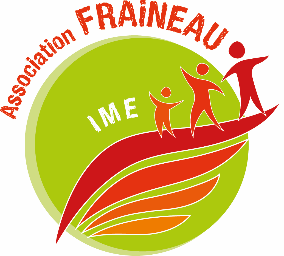 ENGAGEMENT DE VERSEMENT TAXE D’APPRENTISSAGE – 2023Solde de 13% affectée aux établissements de formation technologiques et professionnellesDécret N°2019-1491 du 27 décembre 2019 relatif au solde de la taxe d’apprentissageRENSEIGNEMENTSSiren/Siret : ………………………………………………………………………………Votre masse salariale 2022 :     	 €X 0,68% =    	 €Solde Ecole de 13% TA 2023 :   	 €